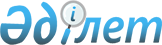 О внесении изменений в решение Акжаикского районного маслихата от 20 декабря 2012 года № 7-2 "О районном бюджете на 2013-2015 годы"
					
			Утративший силу
			
			
		
					Решение Акжаикского районного маслихата Западно-Казахстанской области от 30 января 2013 года № 9-1. Зарегистрировано Департаментом юстиции Западно-Казахстанской области 7 февраля 2013 года № 3176. Утратило силу решением Акжаикского районного маслихата Западно-Казахстанской области от 16 января 2014 года № 17-1     Сноска. Утратило силу решением Акжаикского районного маслихата Западно-Казахстанской области от 16.01.2014 № 17-1      В соответствии с Бюджетным кодексом Республики Казахстан от 4 декабря 2008 года, Законом Республики Казахстан "О местном государственном управлении и самоуправлении в Республике Казахстан" от 23 января 2001 года Акжаикский районный маслихат РЕШИЛ:



      1. Внести в решение Акжаикского районного маслихата " О районном бюджете на 2013-2015 годы" от 20 декабря 2012 года № 7-2 (зарегистрированное в Реестре государственной регистрации нормативных правовых актов за № 3145, опубликованное 17 января 2012 года, 24 января 2012 года в районной газете "Жайық таңы" № 3, № 4), следующие изменения:



      приложение 1 к указанному решению изложить в новой редакции согласно приложению к настоящему решению.



      2. Настоящее решение вводится в действие с 1 января 2013 года.      Председатель сессии              Б. Кухаев

      Секретарь маслихата              Д. Джаксыбаев

Приложение

к решению Акжаикского

районного маслихата

от 30 января 2013 года № 9-1Приложение 1

к решению Акжаикского

районного маслихата

от 20 декабря 2012 года № 7-2 Районный бюджет на 2013 год
					© 2012. РГП на ПХВ «Институт законодательства и правовой информации Республики Казахстан» Министерства юстиции Республики Казахстан
				КатегорияКатегорияКатегорияКатегорияКатегориятысяч тенгеКлассКлассКлассКласстысяч тенгеПодклассПодклассПодкласстысяч тенгеСпецификаСпецификатысяч тенгеНаименованиетысяч тенгеI. Доходы3879800Поступления6602081Налоговые поступления65550801Подоходный налог1794502Индивидуальный подоходный налог17945003Социальный налог1552601Социальный налог15526004Налоги на собственность3100881Налоги на имущество2864603Земельный налог16704Налог на транспортные средства200505Единый земельный налог190805Внутренние налоги на товары, работы и услуги85602Акцизы28353Поступления за использование природных и других ресурсов25504Сборы за ведение предпринимательской и профессиональной деятельности317508Обязательные платежи, взимаемые за совершение юридически значимых действий и (или)выдачу документов уполномоченными на то государственными органами или должностными лицами21501Государственная пошлина21502Неналоговые поступления390001Доходы от государственной собственности18005Доходы от аренды имущества, находящегося в государственной собственности180002Поступления от реализации товаров (работ, услуг) государственными учреждениями, финансируемыми из государственного бюджета01Поступления от реализации товаров (работ, услуг) государственными учреждениями, финансируемыми из государственного бюджета004Штрафы, пени, санкции, взыскания, налагаемые государственными учреждениями, финансируемыми из государственного бюджета, а также содержащимися и финансируемыми из бюджета (сметы расходов) Национального Банка Республики Казахстан01Штрафы, пени, санкции, взыскания, налагаемые государственными учреждениями, финансируемыми из государственного бюджета, а также содержащимися и финансируемыми из бюджета (сметы расходов) Национального Банка Республики Казахстан, за исключением поступлений от организации нефтяного сектора006Прочие неналоговые поступления21001Прочие неналоговые поступления21003Поступления от продажи основного капитала80003Продажа земли и нематериальных активов8001Продажа земли8004Поступления трансфертов321959202Трансферты из вышестоящих органов государственного управления32195922Трансферты из областного бюджета321959203Трансферты в бюджеты областей, городов Астаны и Алматы01Взаимоотношения областного бюджета, бюджета городов Астаны и Алматы с другими областными бюджетами, бюджетами городов Астаны и Алматы0функциональная группафункциональная группафункциональная группафункциональная группафункциональная группатысяч тенгеФункциональная подгруппаФункциональная подгруппаФункциональная подгруппаФункциональная подгруппатысяч тенгеАдминистратор бюджетных программАдминистратор бюджетных программАдминистратор бюджетных программтысяч тенгеПрограммаПрограмматысяч тенгеНаименованиетысяч тенгеII. Затраты38695351Государственные услуги общего характера2915861Представительные, исполнительные и другие органы выполняющие общие функции государственного управления273000112Аппарат маслихата района (города областного значения)16199001Услуги по обеспечению деятельности маслихата района (города областного значения)16199122Аппарат акима района (города областного значения)49798001Услуги по обеспечению деятельности акима района (города областного значения)49798003Капитальные расходы государственного органа0123Аппарат акима района в городе, города районного значения, поселка, аула (села), аульного(сельского) округа207003001Услуги по обеспечению деятельности акима района в городе, города районного значения, поселка, аула (села), аульного (сельского) округа206753022Капитальные расходы государственного органа2502Финансовая деятельность700459Отдел экономики и финансов района (города областного значения)700003Проведение оценки имущества в целях налогообложения7009Прочие государственные услуги общего характера17886459Отдел экономики и финансов района (города областного значения)17886001Услуги по реализации государственной политики в области формирования и развития экономической политики, государственного планирования, исполнения бюджета и управления коммунальной собственностью района (города областного значения)17886015Капитальные расходы государственного органа02Оборона32091Военные нужды3209122Аппарат акима района (города областного значения)3209005Мероприятия в рамках исполнения всеобщей воинской обязанности32092Организация работы по чрезвычайным ситуациям0122Аппарат акима района (города областного значения)0006Предупреждение и ликвидация чрезвычайных ситуаций масштаба района (города областного значения)04Образование25018561Дошкольное воспитание и обучение201852464Отдел образования района (города областного значения)201852009Обеспечение деятельности организаций дошкольного воспитания и обучения170924040Реализация государственного образовательного заказа в дошкольных организациях образования309282Начальное, основное среднее и общее среднее образование2231523464Отдел образования района (города областного значения)2231523003Общеобразовательное обучение2091278006Дополнительное образование для детей1402459Прочие услуги в области образования68481464Отдел образования района (города областного значения)68481001Услуги по реализации государственной политики на местном уровне в области образования13656005Приобретение и доставка учебников, учебно-методических комплексов для государственных учреждений образования района (города областного значения)26470007Проведение школьных олимпиад, внешкольных мероприятий и

конкурсов районного (городского) масштаба1225015Ежемесячная выплата денежных средств опекунам (попечителям) на содержание ребенка-сироты (детей-сирот), и ребенка (детей), оставшегося без попечения родителей 10417020Обеспечение оборудованием, программным обеспечением

детей-инвалидов, обучающихся на дому 1150067Капитальные расходы подведомственных государственных учреждений и организаций155636Социальная помощь и социальное обеспечение3607042Социальная помощь340219451Отдел занятости и социальных программ района (города областного значения)340219002Программа занятости115582005Государственная адресная социальная помощь23168006Оказание жилищной помощи1539007Социальная помощь отдельным категориям нуждающихся граждан по решениям местных представительных органов25387010Материальное обеспечение детей-инвалидов, воспитывающихся и обучающихся на дому3272014Оказание социальной помощи нуждающимся гражданам на дому55498016Государственные пособия на детей до 18 лет95538017Обеспечение нуждающихся инвалидов обязательными гигиеническими средствами и предоставление услуг специалистами жестового языка, индивидуальными помощниками в соответствии с индивидуальной программой реабилитации инвалида10419023Обеспечение деятельности центров занятости населения98169Прочие услуги в области социальной помощи и социального обеспечения20485451Отдел занятости и социальных программ района (города областного значения)20485001Услуги по реализации государственной политики на местном уровне в области обеспечения занятости и реализации социальных программ для населения17092011Оплата услуг по зачислению, выплате и доставке пособий и других социальных выплат3393021Капитальные расходы государственного органа07Жилищно-коммунальное хозяйство1788071Жилищное хозяйство164060457Отдел культуры, развития языков, физической культуры и спорта района (города областного значения)23432024Ремонт объектов в рамках развития сельских населенных пунктов по Программе занятости 202023432458Отдел жилищно-коммунального хозяйства, пассажирского транспорта и автомобильных дорог района (города областного значения)0031Изготовление технических паспортов на объекты кондоминиумов0464Отдел образования района (города областного значения)95401026Ремонт объектов в рамках развития сельских населенных пунктов по программе занятости 202095401466Отдел архитектуры, градостроительства и строительства района (города областного значения)45227003Проектирование, строительство и (или) приобретение жилья государственного коммунального жилищного фонда0004Проектирование, развитие, обустройство и (или) приобретение

инженерно-коммуникационной инфраструктуры452272Коммунальное хозяйство0466Отдел архитектуры, градостроительства и строительства района (города областного значения)0006Развитие системы водоснабжения и водоотведения03Благоустройство населенных пунктов14747123Аппарат акима района в городе, города районного значения, поселка, аула (села), аульного(сельского) округа11290008Освещение улиц населенных пунктов7297009Обеспечение санитарии населенных пунктов0011Благоустройство и озеленение населенных пунктов3993458Отдел жилищно-коммунального хозяйства, пассажирского транспорта и автомобильных дорог района (города областного значения)3457016Обеспечение санитарии населенных пунктов34578Культура, спорт, туризм и информационное пространство3368591Деятельность в области культуры206365457Отдел культуры, развития языков, физической культуры и спорта района (города областного значения)206365003Поддержка культурно-досуговой работы2063652Спорт9116457Отдел культуры, развития языков, физической культуры и спорта района (города областного значения)9116009Проведение спортивных соревнований на районном (города областного значения) уровне3971010Подготовка и участие членов сборных команд района (города областного значения) по различным видам спорта на областных спортивных соревнованиях51453Информационное пространство100791456Отдел внутренней политики района (города областного значения)10681002Услуги по проведению государственной информационной политики через газеты и журналы4736005Услуги по проведению государственной информационной политики через телерадиовещание5945457Отдел культуры, развития языков, физической культуры и спорта района (города областного значения)90110006Функционирование районных (городских) библиотек901109Прочие услуги по организации культуры, спорта, туризма и информационного пространства20587456Отдел внутренней политики района (города областного значения)11097001Услуги по реализации государственной политики на местном уровне в области информации, укрепления государственности и формирования социального оптимизма граждан10097003Реализация мероприятий в сфере молодежной политики1000457Отдел культуры, развития языков, физической культуры и спорта района (города областного значения)9490001Услуги по реализации государственной политики на местном уровне в области культуры, развития языков, физической культуры и спорта9490014Капитальные расходы государственного органа010Сельское, водное, лесное, рыбное хозяйство, особо охраняемые природные территории, охрана окружающей среды и животного мира, земельные отношения1149031Сельское хозяйство11046459Отдел экономики и финансов района (города областного значения)11046099Реализация мер по оказанию социальной поддержки специалистов11046475Отдел предпринимательства, сельского хозяйства и ветеринарии района (города областного значения)0007Организация отлова и уничтожения бродячих собак и кошек06Земельные отношения10295463Отдел земельных отношений района (города областного значения)10295001Услуги по реализации государственной политики в области регулирования земельных отношений на территории района (города областного значения)10295007Капитальные расходы государственного органа09Прочие услуги в области сельского, водного, лесного, рыбного хозяйства, охраны окружающей среды и земельных отношений93562475Отдел предпринимательства, сельского хозяйства и ветеринарии района (города областного значения)93562013Проведение противоэпизоотических мероприятий9356211Промышленность, архитектурная, градостроительная и строительная деятельность92012Архитектурная, градостроительная и строительная деятельность9201466Отдел архитектуры, градостроительства и строительства района (города областного значения)9201001Услуги по реализации государственной политики в области строительства, улучшения архитектурного облика городов, районов и населенных пунктов области и обеспечению рационального и эффективного градостроительного освоения территории района (города областного значения)9201015Капитальные расходы государственного органа013Прочие 681509Прочие 68150123Аппарат акима района в городе, города районного значения, поселка, аула (села),аульного(сельского) округа32325040Реализация мер по содействию экономическому развитию регионов в рамках программы "Развитие регионов"32325458Отдел жилищно-коммунального хозяйства, пассажирского транспорта и автомобильных дорог района (города областного значения)7205001Услуги по реализации государственной политики на местном уровне в области жилищно-коммунального хозяйства, пассажирского транспорта и автомобильных дорог7205013Капитальные расходы государственного органа0459Отдел экономики и финансов района (города областного значения)10133012Резерв местного исполнительного органа района (города областного значения)10133475Отдел предпринимательства, сельского хозяйства и ветеринарии района (города областного значения)18487001Услуги по реализации государственной политики на местном уровне в области развития предпринимательства, промышленности, сельского хозяйства и ветеринарии18487003Капитальные расходы государственного органа014Обслуживание долга121Обслуживание долга12459Отдел экономики и финансов района (города областного значения)12021Обслуживание долга местных исполнительных органов по выплате вознаграждений и иных платежей по займам из областного бюджета1215Трансферты42481Трансферты4248459Отдел экономики и финансов района (города областного значения)4248006Возврат неиспользованных (недоиспользованных) целевых трансфертов0016Возврат использованных не по целевому назначению целевых трансфертов0024Целевые текущие трансферты в вышестоящие бюджеты в связи с передачей функций государственных органов из нижестоящего уровня государственного управления в вышестоящий4248III. Чистое бюджетное кредитование3115810Сельское, водное, лесное, рыбное хозяйство, особо охраняемые природные территории, охрана окружающей среды и животного мира, земельные отношения311581Сельское хозяйство31158459Отдел экономики и финансов района (города областного значения)31158018Бюджетные кредиты для реализации мер социальной поддержки

специалистов31158IV. Сальдо по операциям с финансовыми активами013Прочие09Прочие0458Отдел жилищно-коммунального хозяйства, пассажирского транспорта и автомобильных дорог района (города областного значения)0065Формирование или увеличение уставного капитала юридических лиц0V. Дефицит (профицит) бюджета-20893VI. Финансирование дефицита (использование профицита) бюджета208937Поступления займов311581Внутренние государственные займы311582Договоры займа3115803Займы, получаемые местным исполнительным органом района (города областного значения)3115816Погашение займов102651Погашение займов10265459Отдел экономики и финансов района (города областного значения)10265005Погашение долга местного исполнительного органа перед вышестоящим бюджетом102658Используемые остатки бюджетных средств01Остаток бюджетных средств01Свободные остатки бюджетных средств001Свободные остатки бюджетных средств0